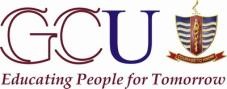 FOR BANK USE ONLYName of Applicant  	Date of Issue 	 Date of Receipt 	 Signature of Bank Officer with Bank Stamp 	 CENTRE OF EXCELLENCE CHINA STUDIESCHINESE LANGUAGE CERTIFICATERoll No.Registration No. GCU   Section I Personal Information	 Applicant's Name(In Block Letters as per SSC)Date of Birth(As per SSC)Applicant's CNICDay	Month	YearProvince	District	CityMale	FemaleNationality	Cell No.,Phone No. (Res) Current Address.EmailFather' Name Father's CNINCFather's/Guardian's Cell No.Permanent AddressQualificationOccupation-----------------------------------------------------------------------------------------------------------------------------------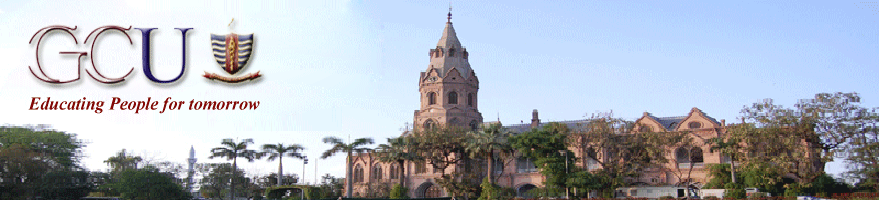 In case I am granted admission, I (Name) 	will not take part in political activity of any kind.I shall not keep in my possession weapons of any kind, whether licensed or unlicensed.I affirm that I have been neither expelled/rusticated by any institution at any time, nor any disciplinary action has ever been taken against me.I affirm that if at any stage, the documents submitted by me are proved forged, fake, misstated, or erroneous, which may affect my merit, I shall be fully responsible and that the University shall be authorized to cancel my admission and take the necessary action against me.I undertake not to join or support any students’ union or group or  political  organization during my stay in the University, if so, the University shall be authorized to cancel my admission.Date:  	Signature of Applicant Section-V	Undertaking	In case my ward is granted admission to GC University Lahore, I undertake that (i) I shall be responsible for the payment of University fee and other dues; (ii) I shall also be responsible for making up any loss/damage caused by my ward to the University building during the course of his/her stay in the University; (iii) if, during the course of studies, my ward takes part in any political activity or becomes a member of any political or student’s organization, I shall be personally responsible for it, and Vice Chancellor shall be authorized to expel him/her; (iv) I understand that the Vice Chancellor can debar a student from appearing in the University Examinations due to lectures shortage or not fulfilling minimum attendance requirement; (v) I understand that the Vice Chancellor is authorized to expel a student from the University as a punishment for infringement of the University Rules and Regulations; (vi) I shall be responsible  if the documents submitted by my ward for admission are proved incorrect at  any  stage  or  found to be fake or misstated or erroneous which may affect his/her merit,  and  the University will be authorized to cancel the admission and to take disciplinary action against his/her.Date:  	Signature of the Father/GuardianDOCUMENTS TO BE ATTACHEDAn attested copy of the Matriculation Certificate / Equivalent.An attested copy of the CNIC / Domicile Certificate.Three attested recent passport-size photographs.NOTE: i. Please bring the Original Certificates with you at the time of interview.ii. The admission form will have to be submitted in the same bank form where it was obtained or sent to GCU Admission Office with a bank draft of Rs. 150/- in favor of Treasurer, GCU LahoreRecommended for Admission 	Admit 	TO BE FILLED IN BY THE CANDIDATEForm No: 	Signature of the bank officer with stamp:   		 Name of Applicant: 			Father’s Name:  	  Date of Interview 		Receiving Date:  	NOTE: The form is to be submitted in Admission Office GCU Lahore.  The candidate must keep this receipt/slip to be produced at the time of interview. No entry in the campus will be allowed without this slip.HSK Level 1(10:00am to 12:00am)Section II Academic RecordSection II Academic RecordSection II Academic RecordSection II Academic RecordSection II Academic RecordSection II Academic RecordSection II Academic RecordSection II Academic RecordSection II Academic RecordCertificateYearRoll No.Reg'n No Board/ Uni.MarksMarksDivision/ Grade/ GPASubject/GroupName of Board/UniversityCertificateYearRoll No.Reg'n No Board/ Uni.Obt.Max.Division/ Grade/ GPASubject/GroupName of Board/UniversityMatriculation / EquivalentSection III Description of Professional Experience (IF ANY)Section III Description of Professional Experience (IF ANY)Section III Description of Professional Experience (IF ANY)Section III Description of Professional Experience (IF ANY)Job TitleOrganizationAddressDuration